HOUSE OF WORSHIP SAFETY & SECURITY SEMINAR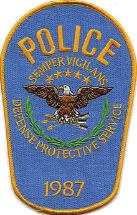 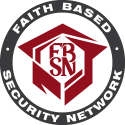 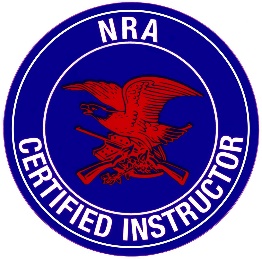 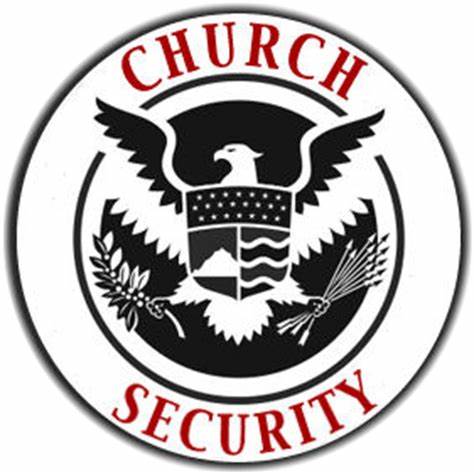 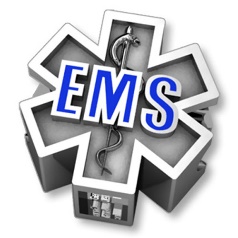 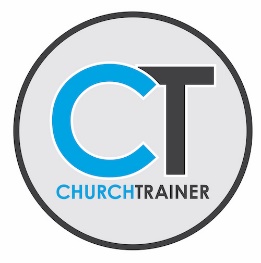 TOPICS COVERED:INTRODUCTION TO THE CHURCH SAFETY TEAMVERBAL JUDO : DE-ESCALATION TECHNIQUESPHYSICAL SECURITY ASSESSMENTSLIABILITY ISSUES & SEX CRIMESACTIVE SHOOTER MITIGATIONESTABLISHING AN EMERGENCY ACTION PLAN/OPSECDOMESTIC TERRORISM THREATS TO ORGANIZED RELIGIONMEDICAL RESPONSE OVERVIEWFIREARMS SAFETY AND BEST PRACTICESFACILITATING REALITY BASED TRAININGSATURDAY, MARCH 21, 2020 9AM-4PMBERGLUND CENTER * 710 WILLIAMSON ROAD NE * ROANOKE, VIRGINIA$35 PER PERSON  *  GREAT SHEPHERD SEMINARS ON FACEBOOKABOUT THE INSTRUCTORGlenn Blandford is a 29-year veteran law enforcement and antiterrorism officer. Currently employed by the Pentagon Force Protection Agency, Glenn holds numerous certifications from the Federal Law Enforcement Training Center and has served as an EMT, deputy sheriff, police officer, investigator, police academy instructor, firearms unit supervisor & anti-terrorism officer . Glenn is the Director of Safety & Security at Hartwood Presbyterian Church, a Faith Based Chapter Leader with the FBSN and a frequent lecturer at conferences and seminars.  glenndps@yahoo.com     glennblandford.com     (804)484-9694